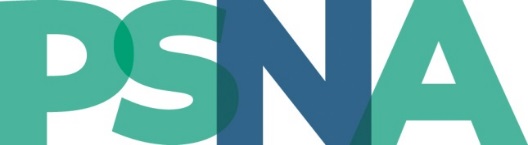 Pennsylvania State Nurses AssociationGap Analysis ToolDesired StateProfessional Practice Gap (PPG)PPG (knowledge, skills, or practice)PurposeOutcome MeasureWhere should the learner be?What does the learner not know, not know how to do, or cannot do in practice?What is the PPG?Identify the type of gapHow will this activity help close the identified gap?How will you know or measure whether the activity helped close the identified gap?